September 2020 Dear PatientFlu Vaccinations 2020	The COVID-19 pandemic has brought about many changes to our lives this year and the way in which we operate.  This year, more than any other, it is vitally important that the flu vaccine is offered to patients in a systematic way in order that we can meet demand, target those “high risk” groups and keep our patients and staff safe whilst administering the vaccine.  It is particularly important this year to receive the vaccination if you are eligible to both ensure you remain as healthy as possible and to prevent a major flu outbreak overwhelming our hospitals.  This year the way in which we will be offering and running our flu clinics will change.  If you are eligible for a flu vaccination we will contact you by letter or txt and ask that you phone the surgery to make an appointment.    On-line booking will not be available this year.  Clinics will run from the end of September until the end of November.   Unfortunately due to COVID-19 restrictions it will not always be possible to provide friends and family with appointments on the same day. You will only be permitted to attend for the vaccine at your allocated appointment time and should, whenever possible, attend alone.   Anyone brining you may be asked to wait in the carpark as it is important we restrict numbers within the building to enable social distancing.    On arrival you will have your temperature checked before being allowed entry to the building where upon you will be registered and be asked to queue for your appointment.    Please visit the toilet before leaving home, ensure you bring a face covering with you and wear coats / jumpers that are easy to remove whilst queuing. Please do not attend your appointment if you have any coronavirus symptoms.A one-way system will be in operation and all patients will be asked to leave via our back door.  Please can you make our reception team aware of any additional support you may require whilst at the surgery at the time of booking your appointment.  I appreciate that some of these changes may be unsettling and for some inconvenient.  However, they are essential if we are to vaccinate all patients in a timely and safe manner.  Over 50’s (not previously eligible for flu vaccine) The Government have announced that the flu vaccine may be given to all over 50’s not previously eligible for the vaccine.  At present we do not have any further information on this and only previously eligible patients will be contacted for an appointment.We will update this when the Government share further advice and guidance.  Yours SincerelyFrome Valley Medical Centre Dr Paul BuckleyDr Charlie RecordDr Jane GoramDr Emma BurnessDr Helen PidduckDr Kate MaskellDr Anita Ghosh Dr Kate DawsonDr Harriet Gossage Dr Tamsin Douglas             Dr Kerry MaguireDr Corina SimionDr Helen WarwickMB ChB Dip Paeds (NZ) MRCGP (GP Principal)MB BS MRCP(UK) DRCOG MRCGP (GP Principal)MB ChB MRCGP DRCOG DFFP (GP Principal)MB ChB MRCGP (GP Principal)MB BS BSc (Hons) MRCGP (GP Principal)BmedSci BM BS DRCOG DFFP MRCGP (Salaried GP)                     MB BS MRCGP (Salaried GP)MB ChB DRCOG DFSRH (Salaried GP)MB BSc (Hons) (Salaried GP)MB ChB MRCGP (Salaried GP)MB ChB BaO DGM MRCGP DFFP (Salaried GP)MD (EU-Ro) I&R (Salaried GP)MB BS DRSRH DRCOG (Salaried GP)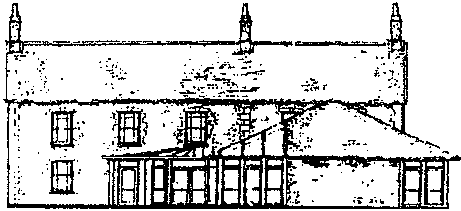 2 Court RoadFrampton CotterellBristolBS36 2DETel: 01454 772153Web:www.fromevalley.nhs.uk 